ПРОЕКТ                                                         РЕШЕНИЕО плане мероприятий  по реализации основных положений  Послания   Президента Республики Башкортостан Государственному Собранию-Курултаю Республики  Башкортостан на 2015 год        В целях  обеспечения успешной реализации на территории сельского поселения Юмашевский    сельсовет муниципального района Чекмагушевский   район  основных положений Послания Президента Республики Башкортостан Государственному Собранию – Курултаю Республики Башкортостан на 2015 год «Человек труда в центре внимания власти» и координации  в этом действий Совета сельского поселения,        Совет сельского поселения Юмашевский сельсовет муниципального района Чекмагушевский район Республики Башкортостан   РЕШИЛ:        1. Утвердить план мероприятий  по реализации основных положений Послания Президента Республики Башкортостан Государственному Собранию-Курултаю Республики Башкортостан на 2015 год в сельском поселении Юмашевский сельсовет муниципального района Чекмагушевский район Республики  Башкортостан согласно приложению.        2.  Депутатам Совета сельского поселения Юмашевский сельсовет муниципального района Чекмагушевский район муниципального района  организовать  широкую разъяснительную работу среди избирателей, населения об  основных положениях Послания Президента Республики Башкортостан Государственному Собранию-Курултаю Республики Башкортостан и мерах, принимаемых по их выполнению на территории сельского поселения Юмашевский сельсовет муниципального района Чекмагушевский район   Республики Башкортостан.         3.  Контроль за выполнением настоящего решения возложить на постоянные комиссии Совета  сельского поселения  Юмашевский сельсовет муниципального района Чекмагушевский район   Республики Башкортостан.Глава сельского поселения:                                          Е.С.СеменоваПриложениек решению Совета  сельского поселения  Юмашевский   сельсоветмуниципального районаЧекмагушевский район Республики Башкортостанмероприятий по реализации в сельском поселении Юмашевский сельсовет муниципального района Чекмагушевский район основных Положений  Послания Президента Республики Башкортостан Государственному Собранию-Курултаю Республики Башкортостан на 2015 год «Человек труда в центре внимания власти»БАШ[ОРТОСТАН  РЕСПУБЛИКА]ЫСА[МА{ОШ  РАЙОНЫ муниципаль районЫНЫ@    ЙОМАШ АУЫЛ СОВЕТЫ АУЫЛ  БИЛ^м^]Е СОВЕТЫ 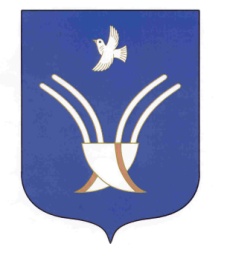 Совет сельского поселения  ЮМАШЕВСКИЙ  сельсоветмуниципального района Чекмагушевский район Республики Башкортостан№ п/пМероприятияИсполнителиСроки исполненияI Развитие и укрепление нормативно-правовой базы обеспечения реализации мероприятийI Развитие и укрепление нормативно-правовой базы обеспечения реализации мероприятийI Развитие и укрепление нормативно-правовой базы обеспечения реализации мероприятийI Развитие и укрепление нормативно-правовой базы обеспечения реализации мероприятийОрганизация работы по нормативно-правовому обеспечению в 2015 году основных положений Послания Президента Республики Башкортостан Государственному Собранию – Курултаю Республики Башкортостан согласно Федерального закона № 131-ФЗ «Об общих принципах организации местного самоуправления в Российской Федерации» и Устава сельского поселения Юмашевский сельсовет муниципального района Чекмагушевский район Республики Башкортостан.Администрация СПВ течение годаОсуществление нормативно-правового регулирования решения вопросов местного значения органами местного самоуправления СП  с участием Совета муниципального района Чекмагушевский район в соответствии с изменениями и дополнениями, внесенными в действующее законодательство о местном самоуправлении Федеральным законом № 136-ФЗ от 27 мая 2014 года.Администрация СПВ течение годаОбеспечение мер по повышению качества и эффективности нормативно-правовой основы деятельности органов местного самоуправления. Практиковать проведение постоянного мониторинга с учетом совершенствования федерального и регионального законодательства.Администрация СПВ течение годаАктивное участие в подготовке предложений и направлении их в Государственное Собрание – Курултай Республики Башкортостан, Ассоциацию «Совет муниципальных образований Республики Башкортостан» по вопросам укрепления и дальнейшему развитию правовых основ местного самоуправления.Совет и Администрация СПВ течение годаII Создание эффективной системы управления трудовыми ресурсамиII Создание эффективной системы управления трудовыми ресурсамиII Создание эффективной системы управления трудовыми ресурсамиII Создание эффективной системы управления трудовыми ресурсамиПрогноз показателей демографической ситуации, складывающейся миграционной ситуации.Администрации СПI квартал 2015 годаРеализация мер по созданию условий для трудоустройства молодежи, выпускников ВУЗов, СУЗов и учреждений профессионального образования, организация для безработной молодежи, для выпускников образовательных учреждений «Ярмарки учебных и рабочих мест», «Дней открытых дверей», других массовых профориентационные мероприятия.Администрации СПВ течение годаИспользование трудового потенциала и опыта специалистов пенсионного возраста в социальной и производственной сфере. Администрация СПВ течение годаОрганизация эффективной системы контроля и управления миграционными процессами. Регулярно анализировать состояние дел в данной области, статистические сведения о лицах, работающих за пределами района, в других регионах, особенно вахтовым методом, об использовании и привлечении иностранной рабочей силы. Администрация СПВ течение годаПовышение трудовой мобильности населения с учетом разворачивания масштабных проектов в отдельных регионах и областях страны. Готовить и вносить предложения по перераспределению рабочей силы исходя из реальной ситуации рынка труда на территории сельского поселения.Администрации СПВ течение годаIII Меры по повышению качества жизни и доходов населенияIII Меры по повышению качества жизни и доходов населенияIII Меры по повышению качества жизни и доходов населенияIII Меры по повышению качества жизни и доходов населения1.Обеспечение условий для развития КФХ и ЛПХ, для реализации продуктов с/х (молока, мяса). Администрации СПВ течение года2.Тесное сотрудничество и поддержка предпринимательских структур, социального предпринимательства, занимающихся социальным обслуживанием населения, медицинской реабилитацией, развитием физической культуры и спорта, культурно-просветительской деятельностью, обеспечивающих занятость инвалидов, матерей с малолетними детьми, выпускников детских домов.Администрация СПВ течение года3.Обеспечение на необходимом уровне вопросов улучшения условий и охраны труда на производстве, укрепления здоровья работников; усиление в этом роли и ответственности работодателей, а также требований по прохождению обучения, регулярных курсов руководителями по вопросам охраны труда.Администрация СПВ течение года4.Активное внедрение форм внепроизводственного решения проблем и вопросов работодателями (по содержанию детских садов, решению жилищных проблем, профессиональной переподготовке, организации спортивной и культурной жизни).Совет и Администрация СПВ течение годаIV Решение кадровых вопросов. Дальнейшее развитие системы и форм их поддержки, стимулированияIV Решение кадровых вопросов. Дальнейшее развитие системы и форм их поддержки, стимулированияIV Решение кадровых вопросов. Дальнейшее развитие системы и форм их поддержки, стимулированияIV Решение кадровых вопросов. Дальнейшее развитие системы и форм их поддержки, стимулирования1.Активизация работы органа местного самоуправления, предприятий, организаций и учреждений сельского поселения, направленных на обеспечение эффективности и практичности реализации кадровой политики, на создание системности работы в данной области.Совет и Администрация СПВ течение года2.Продолжение и организация работы по налаживанию взаимодействию трудовых коллективов   с учреждениями высшего и профессионального образования.Администрация СПВ течение года3.Участие в реализации республиканских и районных плановых мероприятий, принятых в последние годы по профориентации школьников, оказанию содействия молодежи в выборе профессии, определении своего будущего жизненного трудового пути. Воспитание их на примере старшего поколения, привитие им чувств патриотизма к родной земле.Совет и Администрация СПВ течение года4.Развитие системы стимулирования и поощрения передовиков производства, молодых специалистов. Активно представлять лиц, достигших высшие результаты в труде, за многолетний добросовестный труд  к государственным наградам, поощрять от имени органов местного самоуправления, трудовых коллективов.Совет и Администрация СПВ течение года5.Реализация мер и поддержка программ, направленных на создание новых рабочих мест, открытие своего дела, широкая пропаганда через информационные системы о порядке и условиях участия в этих программах.Совет и Администрация СПВ течение года6.Активное взаимодействие и участие в проектах по поддержке талантливой молодежи, совместно с руководством фонда по их поддержке, депутатами Государственного Собрания – Курултая Республики Башкортостан, с ректоратом высших учебных заведений, руководителями иных образовательных учреждений выявлять и поощрять молодых, одаренных ребят, проводить с ними регулярные встречи.Совет и Администрация СПВ течение года7.Усиление внимания и заботы к ветеранам труда, людям старшего поколения, руководителям и организаторам производства, долгие годы проработавшим в трудовых коллективах, в народнохозяйственном комплексе сельского  поселения, проведение с ними встреч, бесед, оказание необходимой помощи в решении бытовых проблем, в вопросах медицинского обеспечения и т.д.Совет и Администрация СПВ течение годаV Организация и участие в общественно-значимых мероприятиях 2015 годаV Организация и участие в общественно-значимых мероприятиях 2015 годаV Организация и участие в общественно-значимых мероприятиях 2015 годаV Организация и участие в общественно-значимых мероприятиях 2015 года1.Достойная подготовка к празднованию 70-летия Победы. Реализация мер в соответствии с Указом Президента Республики Башкортостан.Совет и Администрация СПI, II квартал 2015 года2.Организация и проведение праздника «Сабантуй».Администрация СПИюнь 2015 года3.Организация и реализация мероприятий, посвященных 85-летию образования Чекмагушевского района.Администрация СПI полугодие 2015 года4.Участие в организации избирательной кампании, связанной с выбором депутатов сельского поселения.Администрация СПВ течение года5.Проведение мероприятий, посвященных 25-летию принятия Декларации о государственном суверенитете Республики Башкортостан.Администрация СПОктябрь, 2015 год